муниципальное общеобразовательное учреждениеСмоленская основная школаЦентр дополнительного образования цифровогои гуманитарного профилей «Точка Роста»«Утверждаю»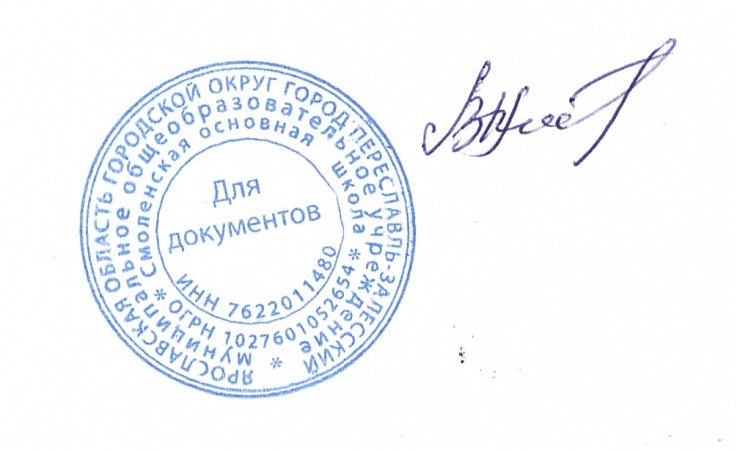 Директор муниципального общеобразовательногоучреждения Смоленской основной школы     ___________________  В.В. Питерцев                                                                                                 (подпись)             «31» августа 2020 г                                                                                                                  (дата утверждения)РАБОЧАЯ ПРОГРАММА модуля«Основы алгоритмизации на базе системы КуМир» курса «Информатика» для 9 классаПараллель: 9 классСок реализации программы: 0,5 годаУчитель информатики: Спасская Ирина Николаевнас. Смоленское, 2020Пояснительная запискаПрограмма модуля «Основы алгоритмизации на базе системы КуМир» составлена в соответствии с федеральным государственным образовательным стандартом основного общего образования по информатике. Место курса в образовательном процессеВ основном курсе информатики  по теме «Алгоритмизация и объектно-ориентированное программирование» обучающиеся изучают среду программирования Бейсик. В контрольно-измерительных материалах по информатике для  ОГЭ одно из практических заданий подразумевается использование программы КуМир. Соответственно у обучающихся 9-х классов сдающих информатику возникает проблема с выполнением этого задания, так как нет достаточной практики в работе с исполнителем  КуМир, нет системы при последовательности обучения. Все эти недостатки поможет решить данный модуль.  Количество учебных часов: 17Образовательная область: информатикаВозрастная группа: 9 классМодуль поддержан программным обеспечением КуМир (Комплект Учебных МИРов).  КуМир - система программирования, предназначенная для поддержки начальных курсов информатики и программирования в общеобразовательных учреждениях.Особенности системы КуМир:в системе КуМир используется школьный алгоритмический язык с русской лексикой и встроенными исполнителями Робот и Чертёжник;при вводе программы КуМир осуществляет постоянный полный контроль ее правильности, сообщая на полях программы обо всех обнаруженных ошибках;при выполнении программы в пошаговом режиме КуМир выводит на поля результаты операций присваивания и значения логических выражений. Это позволяет ускорить процесс освоения азов программирования.Кумир работает в операционных системах Windows или Linux.Система Кумир разработана в НИИСИ РАН по заказу Российской Академии Наук и распространяется свободно на условиях лицензии GNU 2.0.Данная лицензия разрешает организации бессрочно использовать КуМир на любом количестве компьютеров в любых целях без оформления каких либо дополнительных документов.Ссылка для скачивания:  http://www.niisi.ru/kumir/index.htmСистема оценки достижений обучающихся: Текущий контроль уровня усвоения нового материала проводится по результатам выполнения школьниками практических заданий, а итоговый контроль осуществляется путем составление сложных, комбинированных  алгоритмов для исполнителя Робот.Планируемые результаты освоения учебного предмета, курсаЛичностные результаты:готовность и способность обучающихся к саморазвитию и самообразованию на основе мотивации к обучению и познанию; готовность и способность осознанному выбору и построению дальнейшей индивидуальной траектории образования на базе ориентировки в мире профессий и профессиональных предпочтений, с учетом устойчивых познавательных интересов.Метапредметные результаты:Регулятивные УУДУмение самостоятельно определять цели, ставить и формулировать новые задачи в познавательной деятельности, развивать мотивы и интересы своей познавательной деятельности. Умение самостоятельно планировать пути достижения целей, в том числе альтернативные, осознанно выбирать наиболее эффективные способы решения учебных и познавательных задач. Умение соотносить свои действия с планируемыми результатами, осуществлять контроль своей деятельности в процессе достижения результата, определять способы действий в рамках предложенных условий и требований, корректировать свои действия в соответствии с изменяющейся ситуацией. Умение оценивать правильность выполнения задачи, собственные возможности ее решения. Владение основами самоконтроля, самооценки, принятия решений и осуществления осознанного выбора в учебной и познавательной деятельности. Познавательные УУДУмение создавать, применять и преобразовывать знаки и символы, модели и схемы для решения учебных и познавательных задач. Коммуникативные УУД1. Умение организовывать учебное сотрудничество и совместную деятельность с учителем и сверстниками; работать индивидуально и в группе: находить общее решение и разрешать конфликты на основе согласования позиций и учета интересов; формулировать, аргументировать и отстаивать свое мнение. 2. Формирование и развитие компетентности в области использования информационно-коммуникационных технологий. Предметные результатыУчащийся  научится:составлять алгоритмы для решения учебных задач различных типов;использовать термины «исполнитель», «алгоритм», «программа», а также понимать разницу между употреблением этих терминов в обыденной речи и в информатике;составлять несложные алгоритмы; управления исполнителями и анализа числовых и текстовых данных с использованием основных управляющих конструкций последовательного программирования и записывать их в виде программ на выбранном языке программирования; выполнять эти программы на компьютере;анализировать предложенный алгоритм, например, определять, какие результаты возможны при заданном множестве исходных значений.Содержание модуляАлгоритмы и исполнители (2 часа) Методы алгоритмизации. Рекуррентные соотношения. Метод итерации. Инвариант цикла. Рекурсия.Система команд исполнителя Робот (2 часа) Виртуальные и реальные исполнители в системе “КуМир”. Исполнитель Чертежник. Лего-Робот – программно- управляемый исполнитель “КуМира”. Гипертексты в системе “КуМир”. Решение линейных алгоритмов (2 часа) Практическое знакомство с системой “КуМир”: исполнитель Робот. Понятие алгоритма. Управление исполнителем Робот с помощью пульта. Линейные алгоритмы. Запись алгоритма. Вспомогательные алгоритмы (2 часа) Величины в алгоритмическом языке. Команды ввода/вывода информации. Команда присваивания. Вспомогательные алгоритмы. Алгоритмы с результатами и алгоритмы-функции. Цикл “для”. Табличные величины. Логические, символьные и литерные величины.Решение вариантов экзаменационных заданий (3 часа)Цикл n-раз (2 часа)Цикл пока (2 часа)Решение задач, содержащие команды ветвления (1 час)Итоговое занятие (1час)Календарно-тематическое планированиеРесурсы Интернетhttps://www.kpolyakov.spb.ru/school/kumir.htm Среда программирования КуМир (программы, практические задания, учебники, методические материалы)
 http://www.licey.net/kumir/   Задачи для исполнителя Робот№ урокаДатаТема1.Техника безопасности и организация рабочего места. Установка программы «КуМир». Алгоритмы и исполнители2.Алгоритм как модель деятельности исполнителя. Формы записи алгоритмов. Программа3.Система команд исполнителя КуМир4.Разработка и исполнение простейших программ в среде КуМир5.Решение линейных алгоритмов6.Разработка и исполнение линейных программ для Робота7.Вспомогательные алгоритмы8.Решение задач, содержащие команды ветвления9.Решение вариантов экзаменационных заданий10.Разработка и исполнение разветвляющихся программ с использованием сложных условных операторов для исполнителя Робот11.Решение вариантов экзаменационных заданий12.Циклические алгоритмы. Оператор арифметического цикла. Цикл n-раз13.Разработка и исполнение разветвляющихся программ с использованием арифметического цикла14.Решение вариантов экзаменационных заданий15.Циклические алгоритмы. Оператор цикла с условием. Зацикливание программ. Цикл пока16.Разработка и исполнение программ с использованием оператора цикла с условием для исполнителя Робот17.Решение вариантов экзаменационных заданий